                      CURRICULUM VITAE PERSONAL INFORMATION                                                                   Nationality:		Ugandan  Date of birth:		04/09/1992Gender:		Female    Status:			 SingleReligion:		 ChristianLanguages spoken:	 English, luganda fluentlyPosition Applied:       SECURITY OBJECTIVE:   Ability to make quick and accurate calculations with the potential to adopt and withstand stressful working environments, with any kind of supervision.PROFFESSIONAL EXPERIENCE:INSTITUTON			PERIOD				AWARDKK Security Services   4th/Jan/2011 to 28th/March/2011    Certificate as Security officer WORKING EXPERIENCE:5 YEARS (5th/April/2011 – 25th/October/2015)     IN UGANDAPosition held:		Security guardReporting to:		Operations managerDuties:Monitoring controlling and patrolling a given premises.Responsible for monitoring and operating CCTV camera.Completing fire alarm, health and safety techniques.Performing all customer service.Answering telephone calls and providing information about the inquires made.Dealing with emergencies as they arise.Making daily, weekly, monthly yearly recordsTRAINING ATTENDED:Risk assessment.Weapon training.Radio and procedure reportingBasic first aid skills.Conflict resolution.Customer service and emergency responseVISION:To ensure efficient and effective management production principle, interventories and services as well as providing support management in the given organisationPERSONAL SKILLS:       Energetic, ambitious and conscientious working under minimum supervisionHaving a friendly & professional manner. Having a professional manner with an emphasis on hospitality and guest service.Friendly disposition with clear spoken English.Excellent personal presentation and interpersonal skillsPassion for exceptional customer service ACADEMIC QUALIFICATIONS:Uganda certificate of Education UCE Uganda Advanced Certificate of Education UACELanguages Hobbies: Learning more, meeting new people, team working, watching movies and interacting Job Seeker First Name / CV No: 1801248Click to send CV No & get contact details of candidate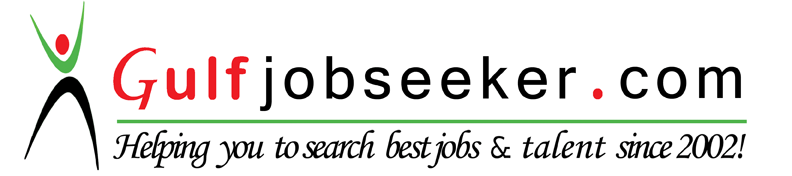 EnglishLugandaSwahiliArabic               Fluent            Fluent        Basic fair , beginner , Learning